Základní škola a Mateřská škola Újezd,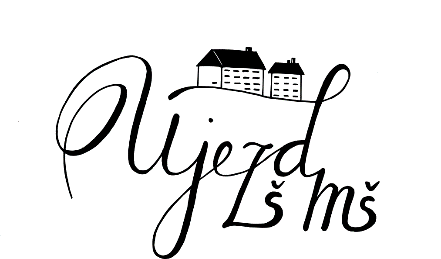 okres Zlín, příspěvková organizace 763 25 Újezd 252, tel.:  577005650e-mail: zsujezd@zsujezd.cz            ŽÁDOST O POVOLENÍ PŘESTUPU ŽÁKA ZÁKLADNÍ ŠKOLY Z JINÉ ZÁKLADNÍ ŠKOLYUCHAZEČ (ŽÁK):ZÁKONNÍ ZÁSTUPCI UCHAZEČE:1.2.Žádám o povolení přestupu a plnění povinné školní docházky na Základní škole a Mateřské škole Újezd, okres Zlín, p. o. s datem nástupu:	Doplňující údaje k žádostiPodpůrná opatření stupně   1   2    3    4   5  (žádáme o doložení doporučení z PPP či SPC).Jiná zdravotní omezení (vada řeči, alergie, diabetes, srdeční vada, apod.):	Při přestupu do 6. ročníku prosíme o vazbu na kamaráda/kamarádku, po rozdělení tříd již nebude možná změna.	Jsem si vědom(a) všech právních následků, pokud by údaje uvedené v této žádosti o přestup žáka na uvedenou školu byly nepravdivé.V………………………….………dne …………………….………….		       ………………………………………………………………	                                           podpis zákonných zástupců uchazeče Jméno a příjmení:Datum narození:Místo trvalého pobytu:Navštěvoval ZŠ:Jméno a příjmení:Datum narození:Místo trvalého pobytu:E-mailová adresaTelefonJméno a příjmení:Datum narození:Místo trvalého pobytu:E-mailová adresaTelefon